                          DAUGHTERS OF PENELOPE DISTRICT #11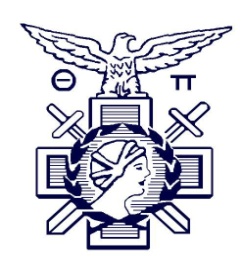 FORM SCHEDULE 2020-2021FOR ALL CHAPTERS OF BUCKEYE DISTRICT #11KEEP THIS GUIDELINE FOR FUTURE REFERENCE*These forms are at www.buckeyedistrict11.org under Daughters of Penelope.**These forms are at www.daughtersofpenelope.org under Forms.***These completed forms may be scanned and emailed.SEE NEXT PAGE FOR CONTACT INFORMATIONFORMDUE DATEBY WHOMTO WHOMDistrict Obligations Form (with payment) (1 page)*DECEMBER 1, 2020Chapter TreasurerDistrict TreasurerChapter Remittance (with payment) (1 page)**http://www.daughtersofpenelope.org/pdfs/Chapter_Remittance_Form.pdfDECEMBER 31, 2020Chapter TreasurerSupreme HQNational Obligations Projects Form (with payment) (1 page)**http://www.daughtersofpenelope.org/pdfs/National_Obligations_Form.pdfMARCH 31, 2021Chapter President & SecretarySupreme HQReport to the District Convention Credentials Committee (3 pages)*MAY 15, 2021Chapter President & Secretary***District Secretary, District LodgeIn Memory Of (1 page)**http://www.daughtersofpenelope.org/pdfs/In_Memory_Form.pdfMAY 15, 2021Chapter President & Secretary***District Secretary, District Lodge & 
Supreme HQChapter Year-End Report to the District Convention (5 pages)*MAY 15, 2021Chapter President, Secretary & Treasurer***District Governor, District Secretary& District LodgeChapter Election Results 
(1 page)**http://www.daughtersofpenelope.org/pdfs/Chapter_Election_Form.pdfMAY 15, 2021Chapter President & Secretary***District Governor, District Secretary, District Lodge, Grand Liaison & Supreme HQDaughter of the Year Application*MAY 15, 2021Chapter President***District GovernorPenelope Scroll Submissionhttp://www.daughtersofpenelope.org/pdfs/Penelopes_Scroll_Submission_Information.pdfJanuary 15, 2021 and May 15, 2021penelopesscroll@gmail.comSupreme Convention Delegate/Alternate Form
(2 pages)**http://www.daughtersofpenelope.org/pdfs/DOP_Nat_Delegate_and_Alternate_Form.pdfJUNE 1, 2021Chapter President & SecretarySupreme HQPenelope of the Year Application (5 pages)**JUNE 1, 2021Chapter President & SecretaryDistrict Governor 
(certified mail, return receipt requested)OFFICE HOLDERCONTACT INFORMATIONDISTRICT GOVERNORSue Bacas12 Spirea Dr.Dayton, OH 45419Phone: (936) 416-9849Email: sueladop@gmail.comDISTRICT SECRETARYTula A. O’NealPO Box 3594Youngstown, OH 44513Phone: (330) 503-7235Email: taoneal117@gmail.comDISTRICT TREASURERNicole Bacas921 Buckingham Rd.Dayton, OH 45419C: (937) 902-4694kira01.dop@gmail.comDISTRICT LODGEEmail: doplodge@buckeyedistrict11.orgSUPREME HQDaughters of Penelope Supreme Headquarters1909 Q Street, NW, Suite 500Washington, DC  2009Email: dophq@ahepa.orgNOTE: HEADQUARTERS WILL ACCEPT THE DELEGATE FORM VIA FACSIMILE AT 202-483-6983 IF RECEIVED BY 11:50 P.M. ON JUNE 1st.THE FAX MUST HAVE THE TIME AND DATE APPEARING ON IT.THE FORM CAN ALSO BE SCANNED AND EMAILED TO elena@ahepa.org BY 11:50 P.M. ON JUNE 1st AS WELL.GRAND LIAISONGrand Governor Zone IIGretchen Holtsinger 710 Ridge Rd.Wimberley, TX 78676Cell: 713-569-1700Email: holtsinger@att.net 